BalvanyosHotel:  Grand Hotel Balvanyos 4*Cazare cu mic dejunAcces GRATUIT cu programare în funcție de disponibilități (garantat 2 ore/zi) în Grand Santerra Spa la piscine, saune, baia cu aburi, camera salină çi sala de fitness;Tarifele reprezintă contravaloarea cazării cu mic dejun, precum și:Acces GRATUIT în Grand Santerra Spa la piscine, saune, baie cu aburi, camera salină și sala de ﬁtness; Internet GRATUIT - disponibil wireless în spațiile comune și în camere;Parcare GRATUITĂ;Copiii până în 6 ani împliniți (în cameră cu părinții, fără pat suplimentar) beneﬁciază de gratuitate la cazare și mic dejun;Copiii având între 6 - 14 ani împliniți au gratuitate la cazare (în cameră cu părinții, fără pat suplimentar) iar micul dejun este de 50 LEI / copil / zi;Tariful pentru serviciul „pat suplimentar” este de 125 LEI / noapte cu mic dejun inclus; Pentru copiii de peste 14 ani care ocupă loc în cameră se achită tarif integral; Carduri acceptate: Mastercard, Maestro, VISA.Important !!!Check-in-ul se efectuează după ora 16:00 iar check-out-ul cel târziu până la ora 12:00.Pentru late check-out se percepe 10% / oră din tariful pe o zi aﬁșat la recepție aferent camerei respective, în limita a 4 ore, cu anunțarea în prealabil a recepției, în condiții de disponibilitate.Din considerente igienico-sanitare, accesul animalelor de companie este strict interzis.Nu se acceptă introducerea și consumul în spațiile comune de băuturi alcoolice și nealcoolice, altele decât cele comercializate în cadrul locației.Disponibilitatea extraserviciilor poate ﬁ obținută prin rezervare prealabilă.În toate spațiile închise din cadrul Balvanyos Resort fumatul este strict interzis.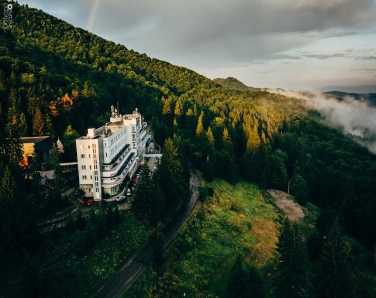 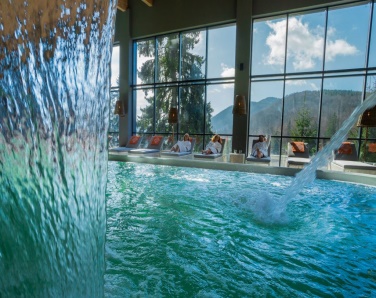 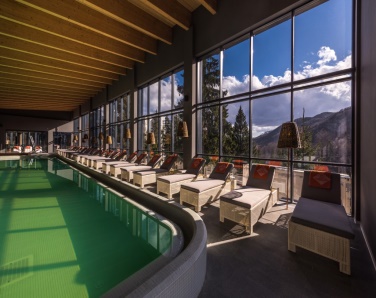 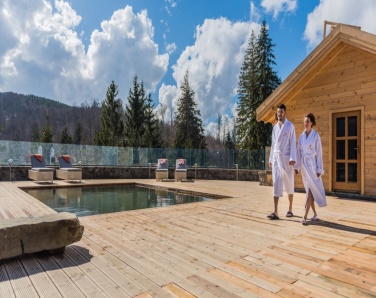 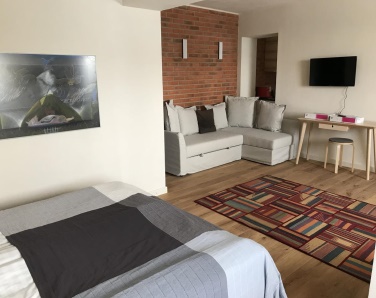 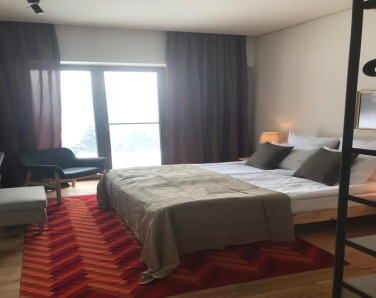 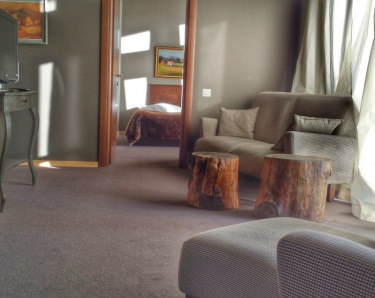 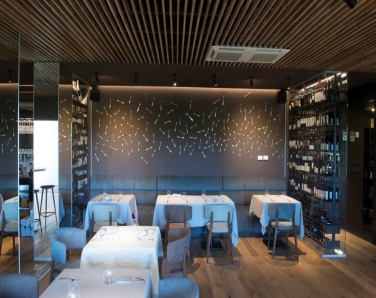 Tip camerăTarife 02.01. - 24.12.2022Tarife 02.01. - 24.12.2022Tarife 02.01. - 24.12.2022Tip camerăSuprafatăVineri - DuminicăLuni - JoiSingle standard22 - 26 mp523468FLEX sau Queen standard22 - 26 mp605550Single superior30 - 36 mp550495FLEXS sau Queen superior30 - 36 mp715660Junior suite40 - 45 mp743688Apartament cu 2 dormitoare70 mp15951485Apartament cu 1 dormitor VillaPanorama39 mp660660Apartament cu 4 dormitoareVilla Panorama140 mp17601760Family RoomVilla Panorama 225 mp681681Panoramic Family RoomVilla Panorama 225 - 30 mp708708